Сценарий анимации опыта Б7П-6«Пластиды в клетках листа элодеи. Движение цитоплазмы».Экран 1.Практическая работа«Пластиды в клетках листа элодеи. Движение цитоплазмы».Экран 2. (в верхней строке экрана) Практическая работа   «Пластиды в клетках листа элодеи. Движение цитоплазмы».Оборудование: стол, на столе: поддон, в нем микроскоп, пинцет, тканевая салфетка, препаровальная игла, фильтровальная бумага, предметное и покровное стекла,  вода с пипеткой, растение элодеи в баночке Петри.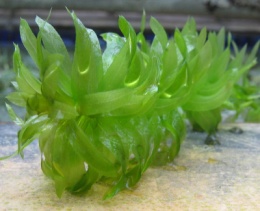 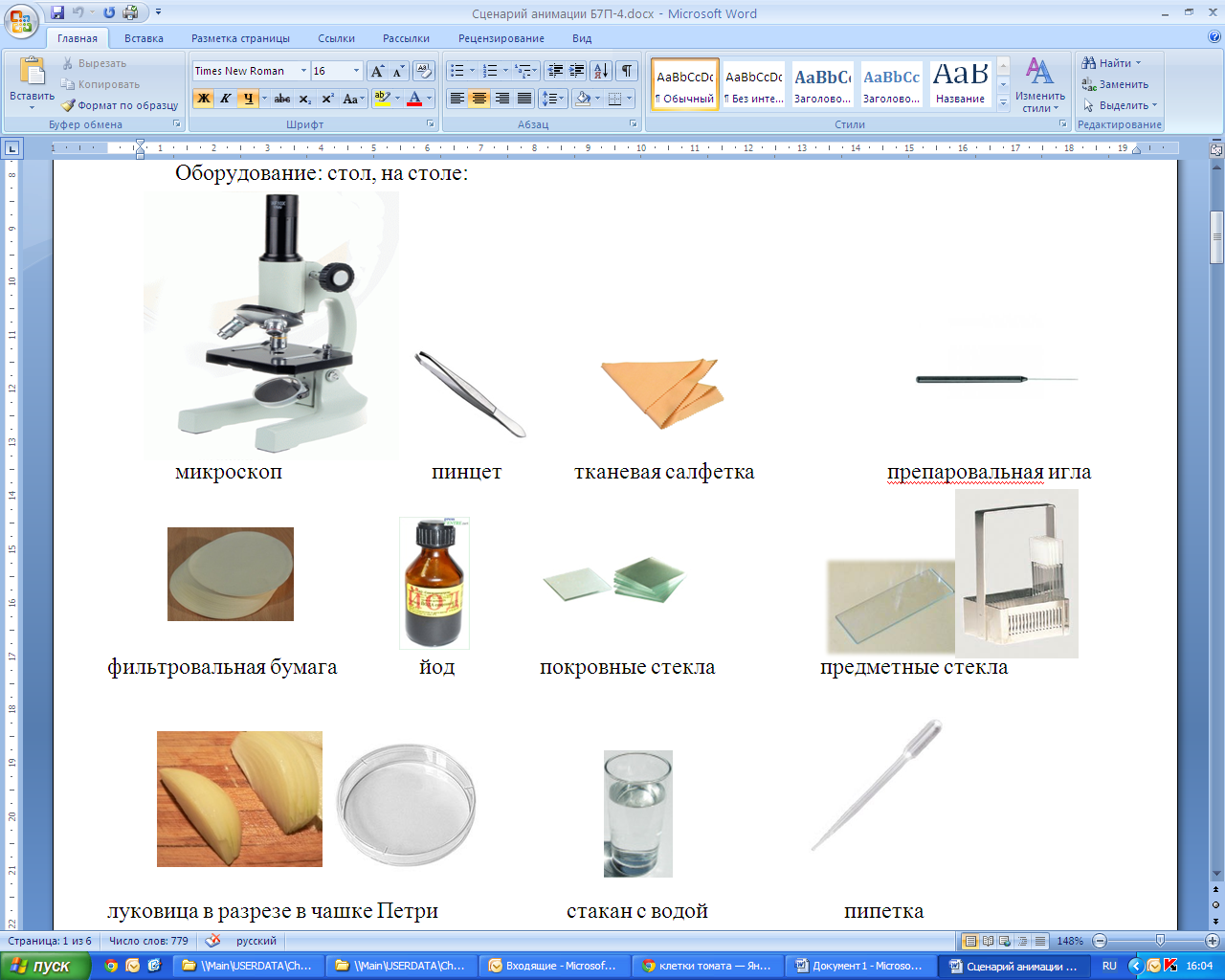 Экран 3. (в верхней строке экрана)    Практическая работа «Пластиды в клетках листа элодеи. Движение цитоплазмы».Цель:  ознакомление с клеточным строением растений и движением цитоплазмы в растительных клетках.Экран 4.  (в верхней строке экрана)  Демонстрация опыта: « Пластиды в клетках листа элодеи. Движение цитоплазмы».Инструктивная карточка 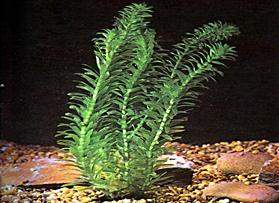 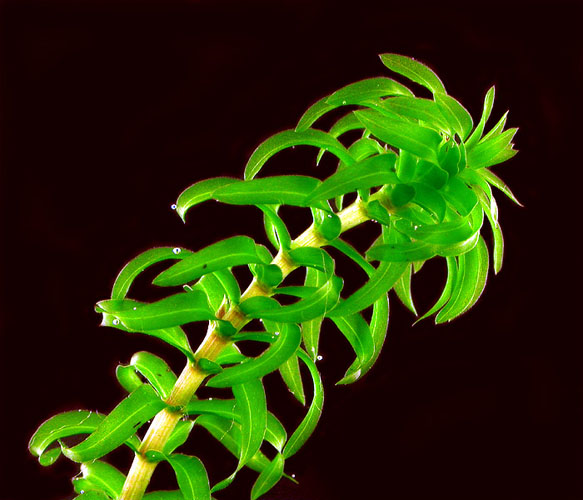 (рис.1)                                                (рис.2)Для приготовления временного препарата  отделите лист от стебля, положите его в каплю воды на предметное стекло и накройте покровным стеклом.Рассмотрите  препарат под микроскопом. Найдите в клетках пластиды, отметьте их окраску.Пронаблюдайте  передвижение пластид.Сравните увиденное под микроскопом с рисунком.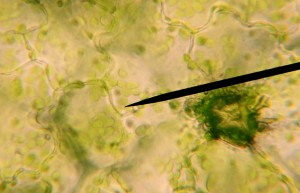 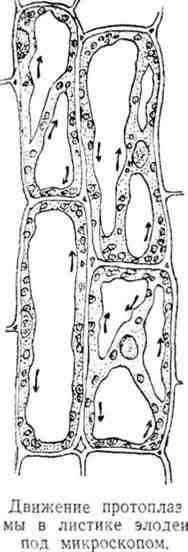 (рис.3)                                                                   (рис4)Зарисуйте клетки листа элодеи.ЭКРАН 5. Демонстрация опыта + озвучиваниеДемонстрацияОзвучиваниеВ одной руке появляется предметное стекло, другая рука протирает его салфеткой. Рука с пипеткой  наносит 1 каплю, воды на стекло. Удаляется предметное стекло.Появляется баночка Петри, в которой находится растение элодея. Появляется одна рука с пинцетом. При помощи пинцета отделяется лист элодеи, который затем помещается  в каплю, воды на предметное стекло.Появляется другая рука с препаровальной иглой, которая расправляет лист.Появляется рука с пинцетом, которым человек берет покровное стекло и накрывает препарат. Стекло накрывает лист элодеи.Двумя руками на препарат аккуратно накладывается фильтровальная бумага и убирает лишнюю воду. Бумага намокает, ее удаляют.Появляется микроскоп. Рука  протирает салфеткой зеркало, затем появляется глаз, смотрящий в окуляр. Руки помещают препарат на предметный столик, затем вращают револьверный столик, останавливается объектив, увеличивается изображение объектива и цифры на нем (х8), объектив возвращается к исходному размеру. Руки вращают зеркало. Увеличение препарата. Показать зеленые пластиды.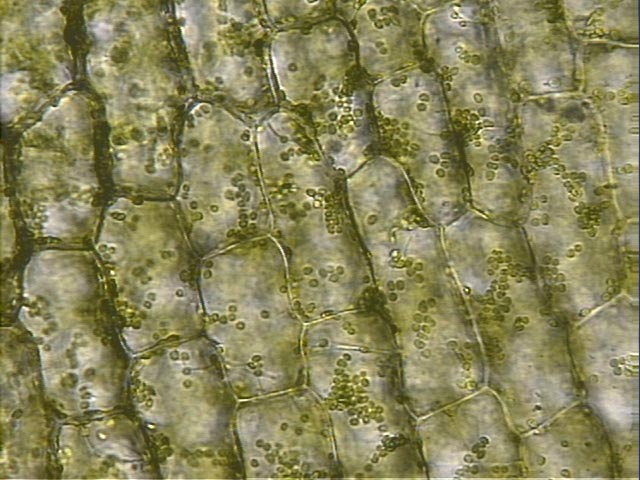         (рис.5)Приблизить, показать их движение по стрелкам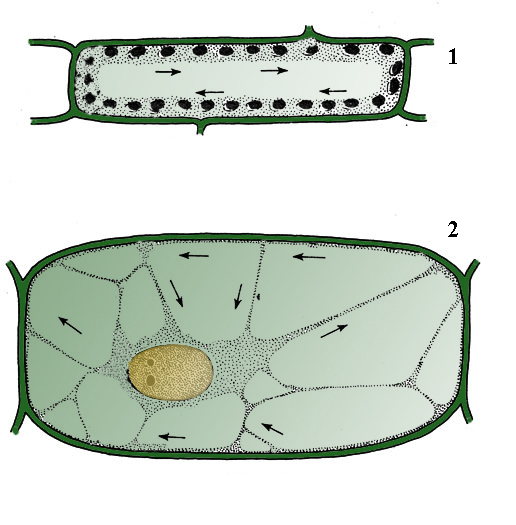 (рис.6)Текст вывода под рисунком:Клетка – универсальная единица жизни.В растительных клетках цитоплазмы есть – пластиды.Пластиды смещаются, значит, цитоплазма движется.Движение цитоплазмы – это одно из главных свойств живой клетки.Рука убирает препарат с предметного столика. Препарат удаляется.Возьмем предметное стекло, протрем его салфеткой. Нанесем на него 1 каплю воды.При помощи пинцета отделим лист элодеи, поместим его на предметное стекло.Расправим лист препаровальной иглой.Накроем клетки покровным стеклом.Удалим  лишнюю влагу фильтровальной бумагой.Приготовим микроскоп к работе. Поместим препарат под зажимы микроскопа, рассмотрим при малом увеличении.Рассмотрим  при увеличении, найдите зеленые пластиды.Пронаблюдайте за движением пластид.Зарисуйте 2-3 клетки, укажите пластиды, стрелками укажите направление движения цитоплазмы.Сделайте вывод.После окончания работы, приведите свое рабочее место в порядок.